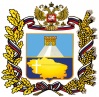 МИНИСТЕРСТВО ТРУДА И СОЦИАЛЬНОЙ ЗАЩИТЫ НАСЕЛЕНИЯ СТАВРОПОЛЬСКОГО КРАЯГОСУДАРСТВЕННОЕ БЮДЖЕТНОЕ УЧРЕЖДЕНИЕ СОЦИАЛЬНОГО ОБСЛУЖИВАНИЯ НАСЕЛЕНИЯ«ПРЕДГОРНЫЙ КОМПЛЕКСНЫЙ ЦЕНТР СОЦИАЛЬНОГО ОБСЛУЖИВАНИЯ НАСЕЛЕНИЯ»ПРИКАЗ «27»декабря 2022 г.                   ст.Ессентукская                              № 597	С 01.01.2023 г. вступают в силу очередные стандарты бухгалтерского учета, изменения и дополнения в «Единый план счетов бухгалтерского учета и Инструкции по его применению», утвержденными приказом Министерства Финансов Российской Федерации от 01.12.2010г. № 157н, «План счетов бухгалтерского учета бюджетных учреждений и Инструкцией по его применению», в приказ Министерства Финансов Российской Приказ Минфина РФ от 25 марта 2011 г. N 33н "Об утверждении Инструкции о порядке составления, представления годовой, квартальной бухгалтерской отчетности государственных (муниципальных) бюджетных и автономных учреждений", приказ Министерства Финансов от 15.04.2021 №61н с дополнениями.  В этой связи приказываю:1. Внести изменения в учетную политику для целей бухгалтерского учета, утвержденную приказом директора от 27.12.2018г. №03-1-655, согласно приложению №1 к настоящему приказу.2. Внесенные изменения действуют при формировании объектов учета с 01.01.2023г.2. Ознакомить с настоящим Приказом всех сотрудников учреждения, имеющих отношение к учетному процессу.3. Контроль, за исполнением настоящего приказа возложить на главного бухгалтера.4. Ответственность за организацию ведения бухгалтерского учета, в том числе за организацию хранения учетных документов, оставляю за собой.                               Директор                                       Н. Д. ДонскаяС приказом ознакомлены: Заместитель директора                                                              Сафиуллаева Н.А.Главный бухгалтер                                                                     Попова Л.А.Заместитель главного бухгалтера                                             Никифорова О.С.Бухгалтер                                                                                     Вихлянцева И.В.Бухгалтер                                                                                     Гарнцева А.И.Бухгалтер                                                                                     Мищенко С.А. Бухгалтер                                                                                     Мокрушина К.А.Бухгалтер                                                                                     Афанасова А.В.Бухгалтер                                                                                     Тащук Е.А.Бухгалтер                                                                                     Гринько И.С.Бухгалтер                                                                                     Кайшева В.С.СОГЛАСОВАНО:Юрисконсульт                           	Н.В.Кравцова      27.12.2022 г.Проект приказа подготовлен главным бухгалтером                                           Л.А. Попова        27.12.2022 г.	Приложение №1                                                                                    к приказу от 27.12.2022 г. № 597Изменения в учетную политику для целей бухгалтерского учета, утвержденную приказом директора от 27.12.2018г.№03-1-655.Раздел 1 «Организация бухгалтерского учета»Подпункт 1.5 дополнить положениями приказа Минфина от 15.04.2021 года №61н в части применения новых электронных форм на бумажном носителе.      Устанавливается следующее документальное оформление списания основных средств:- Актом о списании имущества установленной для данного основного средства формы;- до реализации мероприятий, предусмотренных Актом о списании имущества (согласование, демонтаж, утилизация, уничтожение), выведенные из эксплуатации основные средства учитываются на забалансовом счете 02 "Материальные ценности на хранении";- по факту ликвидации объекта силами учреждения составляется Акт об утилизации (уничтожении) материальных ценностей (ф. 0510435), к которому по решению Комиссии может быть приложен соответствующий фотоотчет;- по факту ликвидации с привлечением специализированной организации составляется Акт об утилизации (уничтожении) материальных ценностей (ф. 0510435). Ликвидация подтверждается "Отчетом" соответствующей организации с указанием исполненных мероприятий: сдачи металлолома, драгметаллов, утилизации бытовых отходов и т.п.(Основание: п. 45 СГС "Основные средства", п.п. 51, 335 Инструкции N 157н)Раздел 17 «Общие принципы ведения налогового учета»	Дополнить пунктом  17.9 «В связи с началом применения единого налогового счета в учреждении предусматривается предоставление в налоговый орган распоряжения об исчисленных суммах налогов, авансовых платежей по налогам, сборам, страховых взносов, уплаченных  в качестве единого налогового платежа.